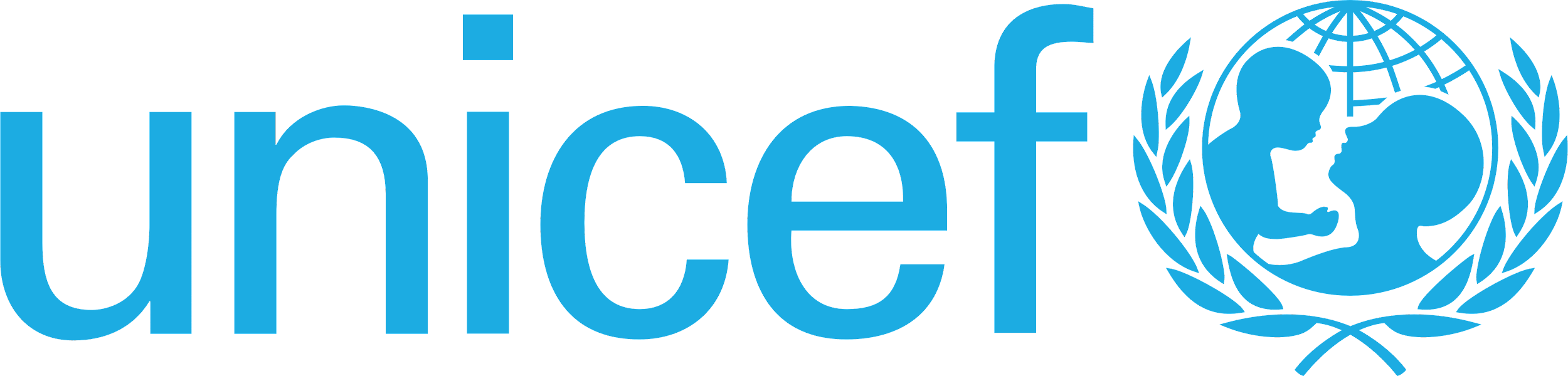 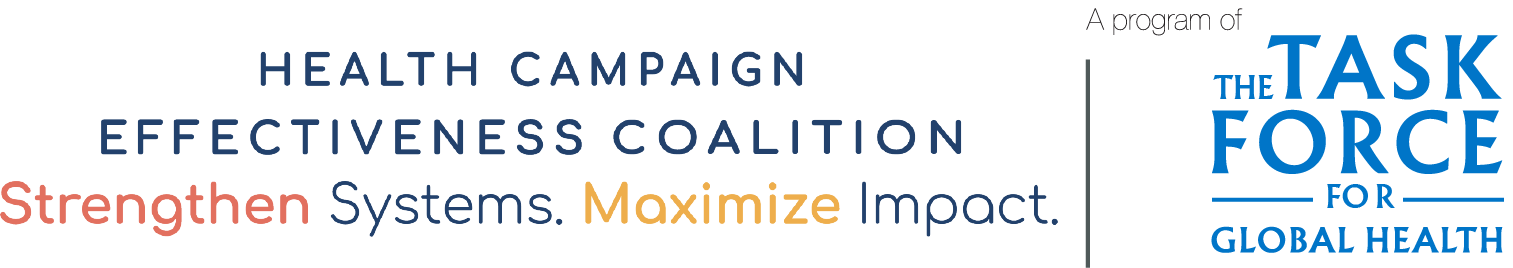 Guidelines for Integrated Vaccination and Vitamin A Teams These sample guidelines provide instructions for an integrated poliovirus vaccination (mOPV2) and vitamin A supplementation campaign in the context of the COVID-19 pandemic. You can update these guidelines to meet the needs of your integrated campaign.Teams ▪ Each team is composed of 2 members: one vaccinator and one volunteer. Team Member 1 ▪ Carries mOPV2 vials with frozen ice packs in vaccine carrier ▪ Carries Vitamin A capsules (100,000 IU/200,000 IU) ▪ Vaccinates children with mOPV2 ▪ Doses children with Vitamin A as appropriate with age (100,000 IU=6-11 months & 200,000 IU=12-59 months) ▪ Keeps empty vials in a separate carrier bag/Ziplock ▪ Monitors ice packs and vaccine vial monitor (VVM) status of vaccines (see page 3)Team Member 2 ▪ Announces arrival of team ▪ Asks for all children under 5 years of age ▪ Fills tally sheets (separately for mOPV2 and Vitamin A) ▪ Keeps tally sheets clean/tidy ▪ Marks the base of the right little fingernail of all vaccinated children with indelible marker  ▪ Marks houses - R2 without a circle around it (if you have to revisit the house) ▪ Marks houses - R2 a circle around, if all children in the house are vaccinated ▪ Asks about any case(s) of weakness in limbs (acute flaccid paralysis (AFP)) of children <15 years and report ▪ Reminds mothers/caregivers to continue with routine childhood services▪ Reminds caregivers about hand washing with soap under running water and/or use of hand sanitizers ▪ Reminds caregivers to avoid crowded places and wear face masks always in public places as a measure to prevent COVID-19 Each Team Should Have ▪ A map showing catchment areas and their movement plan ▪ Total number of children targeted for the campaign  ▪ Targeted number of children for each day (based on microplan) ▪ Vaccine carrier with 4 frozen ice packs with foam ▪ Hand sanitizer(s) and 2 face masks per team member per day ▪ Adequate quantity of mOPV2 with droppers (daily target + 10% extra for all logistics) ▪ Adequate quantity of Vitamin A (both 100,000 IU and 200,000 IU capsules) in a pack with scissors ▪ Pieces of chalk (4 white and 2 colored per team per day) to mark houses visited  ▪ Pencils/pens for recording on tally sheet ▪ Indelible markers to mark children who have been vaccinated ▪ Enough tally sheets (average of two per team per day for both) Every day, before starting, the team should check the following: ▪ Route plan for the day ▪ Targeted number of children for the day ▪ Number of houses to be re-visited ▪ Any other information from the team supervisor On entering a house: ▪ Introduce the team and explain the purpose of the visit ▪ Sanitize your hand before and after vaccinating EACH child ▪ Assure caregivers that repeated doses of polio vaccine are beneficial and not harmful ▪ Indicate the place of visit on the tally sheet and enquire about all children less than 5yrs in household including visitors ▪ Give two drops of mOPV2 to every child under 5 years ▪ Mark the base of the right little fingernail of children vaccinated ▪ Arrange a time to revisit a house if there is any child less than 5 years in the household who could not be vaccinated ▪ Ask for children aged 0-15 years with weakness in the limb/limbs occurring within the last 4 weeks (if yes complete  AFP information on tally sheet and notify supervisor) Before leaving a house the team: ▪ Asks about any case(s) of weakness in limbs (AFP) of children less than 15 years and report ▪ Reminds mothers/caregivers to continue with routine childhood services including Vitamin A supplementation  ▪ Reminds caregivers about hand washing with soap under running water and/or use of hand sanitizers ▪ Reminds caregivers to avoid crowded places and wear face masks always in public places as a measure to prevent COVID-19 ▪ Marks the house R2 with no circle if there are some children less than 5 years who have not been vaccinated ▪ Marks the house R2 with a circle around it if all children less than 5 years have been vaccinated ▪ Informs caregivers to report to the nearest health facility if he/she observes any adverse event after vaccination ▪ Makes arrangements for a revisit as soon as possible, if the house was not fully completed  ▪ Thanks parents/caregivers for their cooperation At the end of the day the team should ▪ Complete other information on both tally sheets including houses to revisit  ▪ Report to supervisor and review performance. Were targets met? ▪ Report on any difficulties and plan solutions with the supervisor ▪ Discuss the next day’s activities including revisits with the supervisor 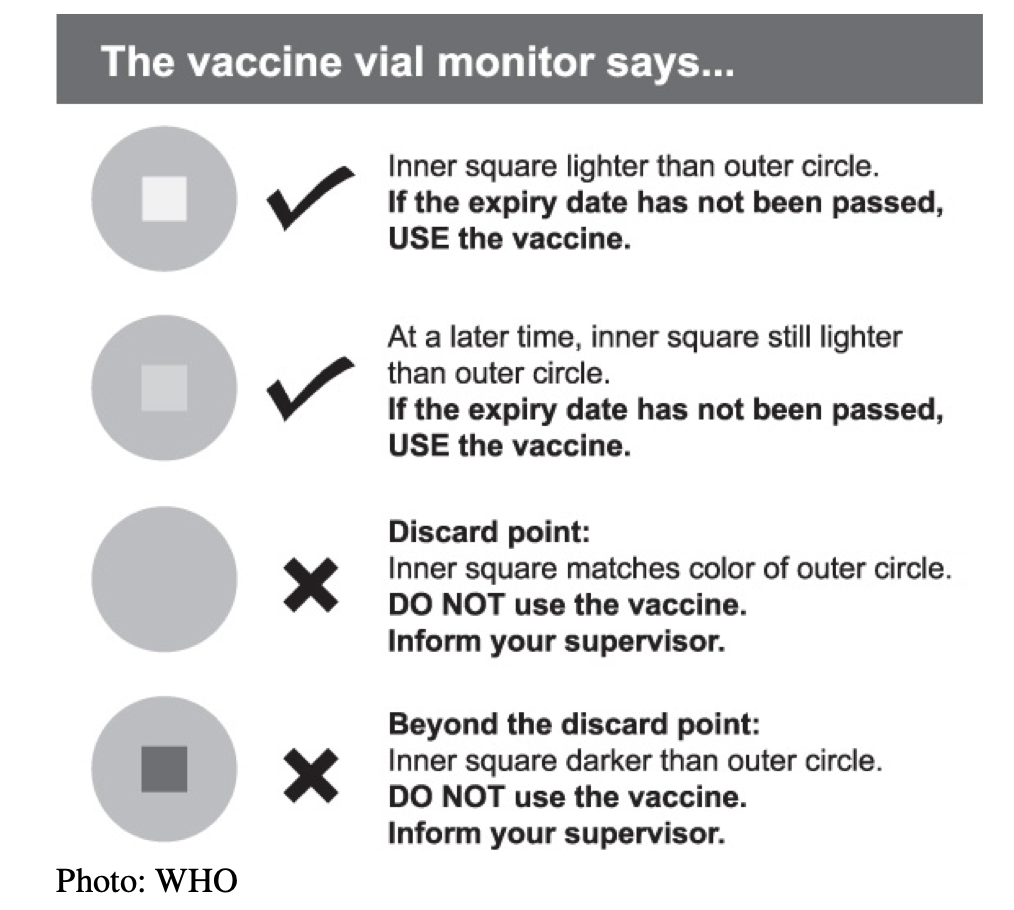 POINTS TO REMEMBER WHEN CONDUCTING HOUSE–TO-HOUSE VISITS: 
In conducting house-to-house visits:▪ Enquire about all children under 5 years and provide them services If all children less than 5 years in a house are not reached with service:▪ Plan revisit with relatives or neighbors In markets, schools, streets, hospitals, churches, mosques, farms, etc.: ▪ Vaccinate all children under 5 years seen  ▪ Dose with Vitamin A appropriately (100,000 IU for 6-11 months & 200,000 IU for 12-59 months) Ensure quality of vaccine: ▪ Always keep vaccines in vaccine carrier with frozen ice packs ▪ Do not use vaccines with VVM at Discard Point or Beyond Discard Point. ▪ Do not use vaccines without labels ▪ Check the expiry date of vaccines (NB: Do not use expired vaccines) Ensure you retrieve all vaccines: ∙ Ensure accountability of all vaccines daily o Empty vials o Opened vials (partially used)  o Unopened (irrespective of VVM stage) o Broken vials AcknowledgementsAdapted with gratitude from a tool developed by UNICEF Ghana and Ghana Health Services (GHS) as part of an integrated polio vaccination and vitamin A supplementation campaign. UNICEF Ghana and the GHS’s original case study and report, developed with the support of the Health Campaign Effectiveness Program, is available here: https://campaigneffectiveness.org/research_project/lessons-from-the-integrated-campaign-of-mono-oral-polio-vaccine-type-2-mopv2-and-vitamin-a-supplementation/